نقاشی فیگور و فضا جلسه 14در این جلسه نیز دانشجویان در دانشگاه جضور داشتند و در کارگاه حیاط که فضای بزرگتری بود کلاس تشکیل شد و با رعایت پروتکل های بهداشتی.سعی شد که تمام نکاتی که نیاز است در جلسه حضوری گفته شود بیان شود و رفع ایرادات کارها به صورت نهایی انجام شد. برای معدود دانشجویانی که نمیتوانستند حضور یابند نیز در واتس اپ مانند قبل جوابگو بودم و سعی داشتم به بهترین و ساده ترین شیوه دانشجو را راهنمایی نمایم.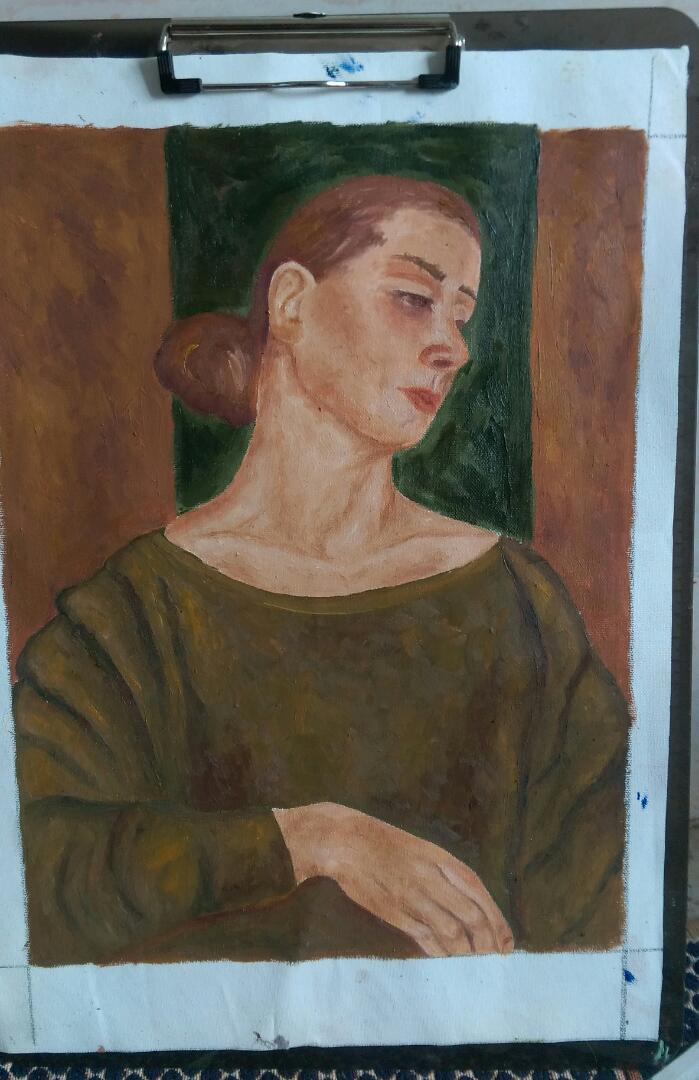 